Ольга Петровна Логвиненко,учитель информатики высшей квалификационной категорииМАОУ «СОШ№6» г.Северодвинск Архангельской обл.План - конспект урока информатики в 8 классе на тему «Я - художник»Автор учебника: Семакин И.Г.Тип урока: изучение нового материалаЦель: Приобретение уверенных навыков  работы в растровом графическом редакторе.Задачи:Обучающие задачи:Обобщить и систематизировать знания о графических редакторах;Отработать навыки копирования графических фрагментов в растровых графических редакторах;Развивающие задачи:Развитие познавательных умений: выделять главное, планировать работу;Критически оценивать результаты своего труда, регулировать и контролировать свои действия при работе на компьютере;Развитие инициативы, уверенности в своих силах, умения преодолевать трудности, развитие умения действовать самостоятельно.Воспитательные задачи:Воспитание добросовестного отношения к труду и к результатам своей деятельности;Воспитание эстетического отношения к выполняемой работе;Оборудование и технические средства обучения: компьютеры, проектор.№Этапы урокаСодержание этапа, деятельность учителяДеятельность учащихся1Подготовительный (контроль знаний)На данном этапе учитель посредством наводящих вопросов, дает учащимся возможность повторить основные вопросы, изучаемые на предыдущих уроках в разделе Графика.После опроса учащиеся отвечают письменно на тестовые задания по теме «Виды графики».1 вариант.Пиксель – Напишите названия растровых графических редакторовПеречислите расширения векторных графических файловНазовите преимущества векторной графикиКакой информационный объем  будет у файла. Если сохраняется монохромное изображение размеров 10 на 20 точек?2 вариант.Графический примитив – Напишите  названия векторных графических редакторовПеречислите расширения растровых графических файловНазовите преимущества растровой графикиКакой информационный объем  будет у файла. Если сохраняется монохромное изображение размеров 20 на 20 точек?2ЦелеполаганиеОпираясь на те вопросы, которые были в тестовом задании, а также на те действия, которые учащиеся выполняли на предыдущих уроках (изучение теории о растровой графике и освоение основных инструментов в растровом графическом редакторе) учитель формулирует цель урока: приобретение уверенных навыков  работы в растровом графическом редакторе.Мотивирует учащихся на успешный результат работы на уроке. И формулирует тему «Я – художник». 2Первый этап освоения нового материалаУчитель показывает работу, которые учащиеся выполняли на предыдущем уроке (половинка бабочки).  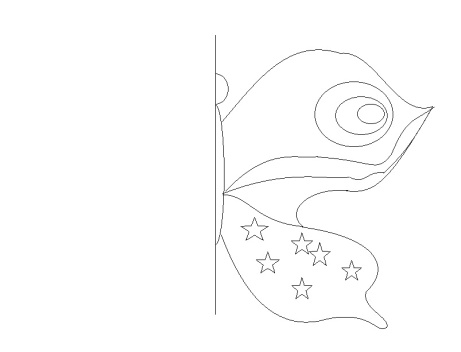 Обсуждает с учащимися, что необходимо сделать для получения полного изображения.
Учитель демонстрирует на экране этапы выполнения работы:- выделение половинки бабочки;- копирование;- отражение;- совмещение. 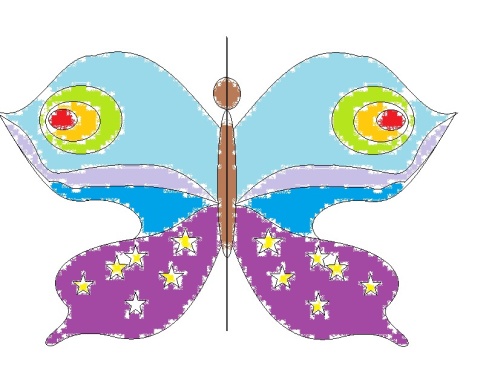 Учащиеся вспоминают способы копирования.Записывают в тетрадь основные этапы выполнения работы.Учащиеся завершают работу, начатую на прошлом уроке. Сохраняют результат.3ФизкультпаузаУчащиеся выполняют зарядку для глаз4Второй этап освоения нового материалаУчитель предлагает создать новую работу.  Предлагает учащимся вспомнить из курса изобразительное искусство, что такое натюрморт. После ответов учащихся демонстрирует на экране натюрморты (картины, фотографии).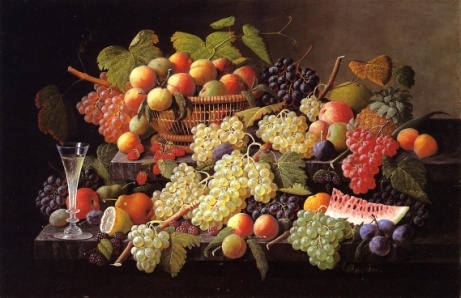 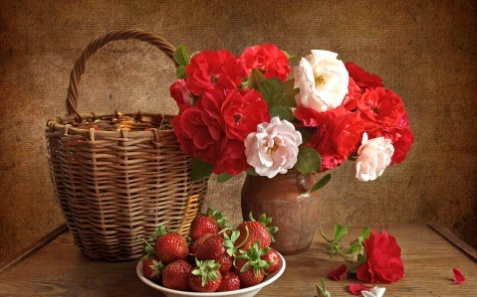 Учитель с помощью проектора демонстрирует на большом экране основные этапы выполнения работы:- создание вишенки;- копирование вишенки, отражение и поворот;- размещение вишенок в тарелке 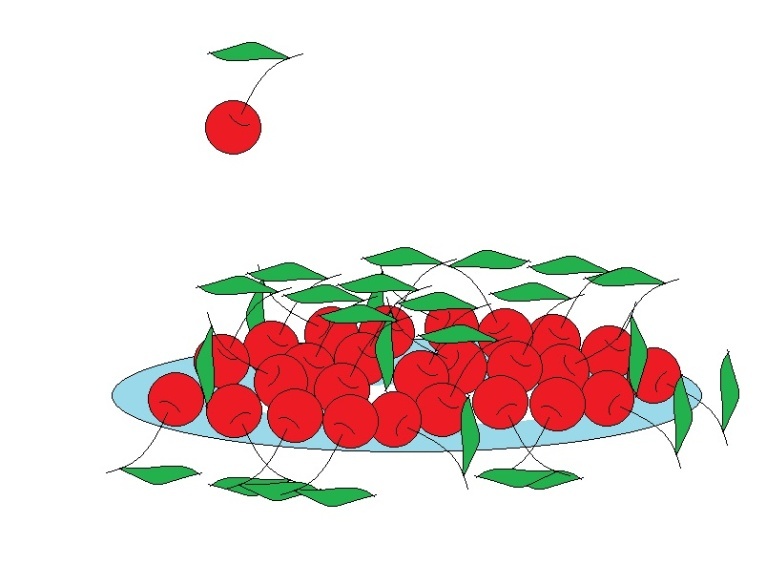 Учащиеся формулируют определение, что такое натюрморт.Что должно быть изображено на картине.Учащиеся выполняют практическую работу по созданию натюрморта.5Подведение итогов. РефлексияУчитель проверяет работы, выставляет оценкиУчащиеся сохраняют работы в свои папки.По окончанию урока учащиеся на доске рисуют звездочку, если они считают, что достигли цели урока и могут назвать себя художниками.